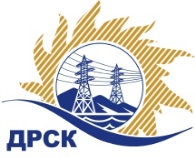 Акционерное Общество«Дальневосточная распределительная сетевая  компания»Протокол заседания Закупочной комиссии по вскрытию поступивших конвертовг. Благовещенск        Способ и предмет закупки: Открытый электронный запрос цен на право заключения Договора на поставку: «Электроосветительное оборудование».Плановая стоимость закупки: 1 735 073.62  руб. без учета НДС.Закупка 1315  р. 4.2 ГКПЗ 2018 г.ПРИСУТСТВОВАЛИ: члены постоянно действующей Закупочной комиссии АО «ДРСК» 1 уровняИнформация о результатах вскрытия конвертов:В адрес Организатора закупки поступила 1 (одна) заявка  на участие в закупке, конверт с которой был размещен в электронном виде на сайте Единой электронной торговой площадки, по адресу в сети «Интернет»: https://rushydro.roseltorg.ru.Вскрытие конвертов было осуществлено в электронном сейфе организатора закупки на ЕЭТП, в сети «Интернет»: https://rushydro.roseltorg.ru.Дата и время начала процедуры вскрытия конвертов с предложениями участников: 14:00 (время местное) 01.03.2018г.Место проведения процедуры вскрытия конвертов с заявками участников: Единая электронная торговая площадка, в сети «Интернет»: https://rushydro.roseltorg.ru.В конвертах обнаружены заявки следующих участников:Секретарь Закупочной комиссии 1 уровня АО «ДРСК»	Елисеева М.Г.  исп. Чуясова Е.Г.Тел. 397268№ 255/МЭ-В01.03.2018№п/пНаименование Участника закупки и место нахожденияЦена заявки на участие в закупке, руб. 1.ООО  «Сибавтоматика Восток» 
ИНН/КПП 5433954743/543301001 
ОГРН 11554761216461 690 131.03 руб. без учета НДС(1 994 354.62 руб. с учетом НДС).